BEISPIEL FÜR TRAINING-MATRIX-VORLAGE           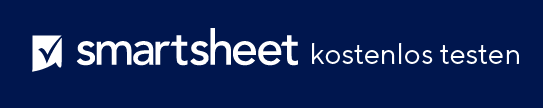 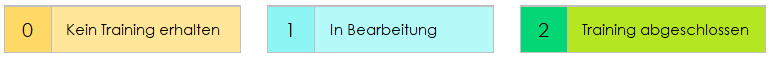 TRAINING-MATRIX-VORLAGENAMETRAINING 1TRAINING 2TRAINING 3TRAINING 4TRAINING 5PROZENT ABGESCHLOSSENAlexandra Mattson20112 40 %Aroha Katou1221260 %Brian Gorman000010 %Devon Gomez0211020 %Gordana Shwetz12020 40 %Henry McNeal100000 %Honoka McCleary20120 40 %Itamar Weaver12121 40 %Jose Price1021020 %Kassandra Hoover2221280 %Mathias Nevin22222100 %Patricia Hall02020 40 %Pietro Albescu1002120 %Roslyn Kováč1120120 %Tamika Marshall1222060 %NAMETRAINING 1TRAINING 2TRAINING 3TRAINING 4TRAINING 6PROZENT ABGESCHLOSSEN–––––––––––––––HAFTUNGSAUSSCHLUSSAlle von Smartsheet auf der Website aufgeführten Artikel, Vorlagen oder Informationen dienen lediglich als Referenz. Wir versuchen, die Informationen stets zu aktualisieren und zu korrigieren. Wir geben jedoch, weder ausdrücklich noch stillschweigend, keine Zusicherungen oder Garantien jeglicher Art über die Vollständigkeit, Genauigkeit, Zuverlässigkeit, Eignung oder Verfügbarkeit in Bezug auf die Website oder die auf der Website enthaltenen Informationen, Artikel, Vorlagen oder zugehörigen Grafiken. Jegliches Vertrauen, das Sie in solche Informationen setzen, ist aus eigener Verantwortung.